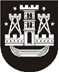 KLAIPĖDOS MIESTO SAVIVALDYBĖS TARYBASPRENDIMASDĖL KLAIPĖDOS MIESTO SAVIVALDYBĖS MERO PAVADUOTOJO skyrimo2015 m. balandžio 16 d. Nr. T2-79KlaipėdaVadovaudamasi Lietuvos Respublikos vietos savivaldos įstatymo 16 straipsnio 2 dalies 3 punktu, 19 straipsnio 1 ir 11 dalimis, Lietuvos Respublikos valstybės politikų, teisėjų ir valstybės pareigūnų darbo apmokėjimo įstatymo (Lietuvos Respublikos valstybės politikų ir valstybės pareigūnų darbo apmokėjimo įstatymo) 4 straipsnio 2 dalimi ir priedėlio „I. Valstybės politikų pareiginės algos“ 5.2 papunkčiu ir atsižvelgdama į Klaipėdos miesto savivaldybės mero 2015 m. balandžio 16 d. potvarkį Nr. M-17 „Dėl Klaipėdos miesto savivaldybės mero pavaduotojų kandidatūrų teikimo“, Klaipėdos miesto savivaldybės taryba nusprendžia:Skirti Juditą Simonavičiūtę Klaipėdos miesto savivaldybės mero pavaduotoja nuo 2015 m. balandžio 17 d.Nustatyti Klaipėdos miesto savivaldybės mero pavaduotojo pareiginės algos koeficientą – 10,5.Savivaldybės merasVytautas Grubliauskas